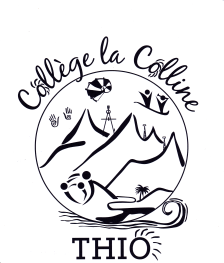 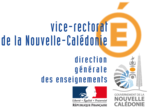 COLLEGE LA COLLINEPlateau Sportif   BP 28  98829 THIO Tél : 44.52.87. / Mél : ce.9830355u@ac-noumea.nc	  Thio, le 18 septembre 2021Objet : Coronavirus Covid 19- prolongation du dispositif de continuité pédagogiqueChers parents d’élèves,Chers élèves,Les mesures de protection sanitaire conduisent à une prolongation du confinement strict de la population jusqu’au lundi 4 octobre 2021 inclus.Ce courrier a pour objet de préciser les modalités de poursuite de la continuité pédagogique notamment la distribution d'une seconde pochette pédagogique et la récupération des travaux demandés dans la première pochette prévues le 22 septembre.Prenez bien soin de vous. Bon courage.Bien cordialementLe Directeur, Gilles THOLLARD Le dispositif de continuité pédagogique se poursuit selon les modalités ci-dessousDistribution d’une seconde pochette le mercredi 22 septembre :L’équipe pédagogique a établi une nouvelle liste de travaux que les élèves auront à effectuer pour le retour en classe à l’issue de la nouvelle période de confinement.Cette seconde pochette sera distribuée le mercredi 22 septembre par les agents de la mairie.Récupération des travaux demandés dans la 1ère pochette pédagogiqueNous allons profiter de la distribution de la seconde pochette pour récupérer les travaux des élèves demandés dans la première pochette. Nous demandons donc à chaque parent de regrouper les travaux effectués par l’enfant dans une enveloppe avec son nom (le plus simple est d’utiliser celle reçue lors de la première distribution) pour la remettre aux agents de la mairie qui la transmettra ensuite au collège. Assurez-vous que votre enfant aura bien marqué son nom, son prénom et sa classe sur chaque travail à rendre. Il sera possible également pour un parent de venir déposer les travaux de son enfant le  jeudi 23 septembre entre 8 h et 13 h.  Les familles qui auront besoin de se déplacer pour venir chercher des documents pédagogiques devront se munir de l’attestation de déplacement dérogatoire en cochant la rubrique : « Déplacement pour motif familial impérieux, pour l’assistance aux personnes vulnérables ou la garde d’enfants ».En cas de souci pour remettre les travaux, contactez le collège où une permanence est assurée tous les matins de 9 h à 12 h (par téléphone : 44 52 87 /  par mail : principal.9830355u@ac-noumea.nc / par Pronote). Merci aussi de faire passer les informations ci-dessus autour de vous car tous les élèves et parents n’ont pas accès à Pronote.Concernant l’outil Pronote (qui nécessite un accès internet via un ordinateur, une tablette, ou un téléphone) :Votre enfant peut y retrouver sur le « cahier de texte » les devoirs à faire, les leçons à apprendre, les travaux à rendre par « l’espace élèves » dans la continuité des progressions réalisées dans sa classe,Les professeurs restent disponibles aux questions que votre enfant posera via les « papillons » de Pronote et y répondront rapidement. Un parent ou un élève peut questionner un professeur (ci-joint le mode d’emploi),Vous continuerez d’avoir accès à l’emploi du temps qui restera un repère pour les temps d’activités à la maison, en regard de la progression attendue par les enseignants, Lien avec les élèves et les parents :Nous vous demandons de mettre à jour vos coordonnées auprès du collège en téléphonant le matin de 9 h à 13 h du lundi au vendredi au 44.52.87. ou par mél à l’adresse suivante : principal.9830355u@ac-noumea.ncLes outils de communication retenus par notre établissement : Les informations transmises par l’établissement seront mises sur le site du collège  (adresse :  http://weblacolline.ac-noumea.nc/) et sur Pronote.Les parents pourront contacter la direction par téléphone ou par mél (liste des contacts à la fin de ce courrier). En priorité en téléphonant le matin de 9 h à 12 h du lundi au vendredi au 44.52.87. ou par mél à l’adresse suivante : principal.9830355u@ac-noumea.nc.Lors de cette nouvelle période de confinement, les professeurs principaux appelleront les familles pour prendre des nouvelles et répondre à toute question.Les relations des parents d’élèves et des élèves avec l’équipe pédagogique se feront via Pronote.  Les codes d’accès (un code par parent et un code par élève) avaient été distribués avant le confinement. Rappel : sur le site du collège des fiches techniques vous indiquent comment utiliser Pronote.  En cas de souci pour activer un compte Pronote, contactez le Directeur qui assurera une permanence téléphonique le matin de 9 h à 12 h du lundi au vendredi au 44.52.87. Si vous n’avez pas accès à Pronote pour joindre un enseignant, contacter le collège qui transmettra votre demande aux heures indiquées ci-dessus.LISTE DES CONTACTS ET DES LIENS UTILESPour joindre l’équipe de direction :THOLLARD Gilles, DirecteurTél : 95.05.98.Mél : principal.9830355u@ac-noumea.nc NEKARE Nathalie, GestionnaireTél : 77.31.66.Mél : gest.9830355u@ac-noumea.ncWATOENE Jessica, CPETél : 72.92.25.Mél : jessica.watoene@ac-noumea.nc Pour joindre les enseignants :Utiliser Pronote où vous aurez la possibilité de laisser un messageSi vous n’avez pas accès à Pronote, contacter le collège qui transmettra votre demandeLiens utiles :Site internet de l’établissement : http://weblacolline.ac-noumea.nc/Informations pratiques relatives à l’enseignement : www.ac-noumea.nc Informations pratiques relatives au coronavirus : www.gouv.ncPlateforme CNED « ma classe à la maison » : https://college.cned.fr  